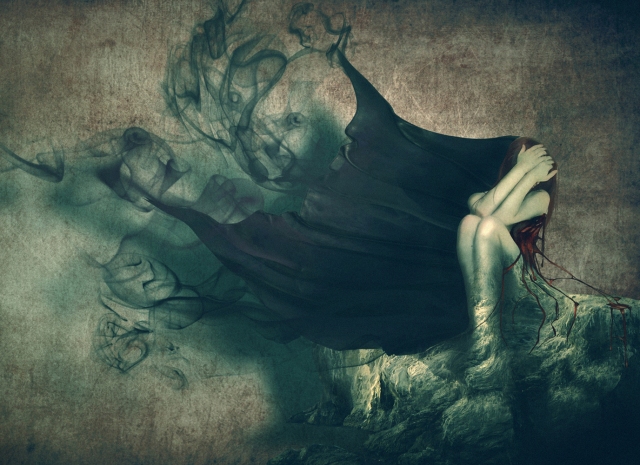 Tak jako vzpomínky hluboko v mysli ukryté,tam mezi nimi skrývá se tajemství,dávno zapomenuté.Stejně jako noty,co hrají svou vlastní píseň,i já mám jednu sinfonii,zatajenou před širým světem.Řádky čas píší,inkoustovým perem.Já smýšlím nad hříchy minulosti,které nesmí na světlo světa nikdy ven.Tam v dávné minulosti ukryté,jsou vzpomínky nás všech,Ať krásné či snad skvrnité,vím, že bedlivě je střežit musím,hluboko v srdci dusit je.Bolest, láska či snad žal,již na tom nesejde.Teď už vím, že jedině přítomnostížít se má dál.Napsala:    Selina